Publicado en  el 08/02/2016 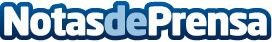 Los Goya 2016 son protagonizados por Santana, Roch y OteguiLa 30 edición de los premios Goya ha colocado a la película 'Truman' como la triumfadora de este año, recibiendo 5 premios de los 6 posibles. Santana recibió el premio a Mejor Dirección de Producción por 'Nadie quiere la noche' mientras que Roch se alza con el premio a Mejor Película de Animación por 'Atrapa la Bandera' y Otegui como mejor Productor Ejecutivo por la Academia de CineDatos de contacto:Nota de prensa publicada en: https://www.notasdeprensa.es/los-goya-2016-son-protagonizados-por-santana Categorias: Cine Premios http://www.notasdeprensa.es